Č E SK Á	A DVO K Á T N Í	K OM O R A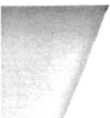 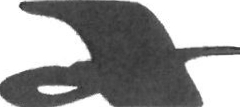 Czech Bar Association ITschechische Rechtsanwaltskammer ILe Barreau TchequeVÝPISZE SEZNAMU ADVOKÁTŮ  VEDENÉHO ČESKOU ADVOKÁTNÍ  KOMOROUvystavený v souladu s ustanovením  § 55d odst. 3 zákona č. 85/1996 Sb., o advokacii, ve znění pozdějších předpisůadvokátJUDr.JAN TARABAnar. xxxxxIČ:66206561zapsán  v seznamu advokátů pod  evidenčním číslem: 01125zapsán v seznamu advokátů ke dni: 21.1.1991 způsob výkonu advokacie : samostatný advokát sídlo:pobočka : Sokolovská 87/95, 180 00 Praha 8, Česká republikapodle ustanovení § 3 odst. 2 zákona č. 85/ 1996 Sb., o advokacii, ve znění pozdějších předpisů je oprávněn poskytovat  právní služby ve všech  věcechvýpis byl vyhotoven na žádost advokáta a údaje v něm obsažené platí ke dni jeho vystaveníV Praze  dne 18. dubna 2018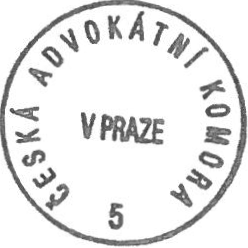 JUDr. Jaroslava Macková vedoucí odboru matrikyvyhotovila: Kateřina KočíČeská advokátní komora I Národní tř.16 I 11000 Praha 1 I Česká republika Odbor matriky  I tel.:273  193 111  I e-mail:matrika@cak.cz  I www.cak.cz